РЕШЕНИЕРассмотрев проект решения о внесении изменения в Решение Городской Думы Петропавловск-Камчатского городского округа от 25.11.2020 № 323-нд «Об инициативных проектах в Петропавловск-Камчатском городском округе», внесенный Главой Петропавловск-Камчатского городского округа 
Брызгиным К.В., в соответствии со статьями 19.1 и 28 Устава Петропавловск-Камчатского городского округа Городская Дума Петропавловск-Камчатского городского округаРЕШИЛА:1. Принять Решение о внесении изменения в Решение Городской Думы Петропавловск-Камчатского городского округа от 25.11.2020 № 323-нд 
«Об инициативных проектах в Петропавловск-Камчатском городском округе».2. Направить принятое Решение Главе Петропавловск-Камчатского городского округа для подписания и обнародования.РЕШЕНИЕот 28.10.2021 № 418-ндО внесении изменения в Решение Городской Думы Петропавловск-Камчатского городского округа от 25.11.2020 № 323-нд «Об инициативных проектах в Петропавловск-Камчатском городском округе»Принято Городской Думой Петропавловск-Камчатского городского округа(решение от 27.10.2021 № 1046-р)1. Часть 3 статьи 2 изложить следующей редакции:«3. Инициативный проект до его внесения в администрацию городского округа подлежит рассмотрению на собрании или конференции граждан, в том числе на собрании или конференции граждан, осуществляющих территориальное общественное самоуправление, с целью обсуждения инициативного проекта, определения его соответствия интересам жителей городского округа или его части, целесообразности его реализации, а также принятия собранием или конференцией граждан решения о поддержке и выдвижении инициативного проекта в соответствии с Решениями Городской Думы Петропавловск-Камчатского городского округа от 27.10.2014 № 261-нд 
«О собраниях граждан и конференциях граждан (собраниях делегатов) в Петропавловск-Камчатском городском округе», от 05.03.2014 № 193-нд 
«О территориальном общественном самоуправлении в Петропавловск-Камчатском городском округе».В соответствии с Решением Городской Думы Петропавловск-Камчатского городского округа от 28.06.2019 № 186-нд «О порядке назначения и проведения опроса граждан в Петропавловск-Камчатском городском округе» мнение граждан по вопросу о поддержке инициативного проекта может быть выявлено путем проведения опроса граждан, сбора их подписей.Инициаторы проекта при внесении инициативного проекта в администрацию городского округа прикладывают к нему соответственно протокол собрания или конференции граждан, результаты опроса граждан и (или) подписные листы, подтверждающие поддержку инициативного проекта жителями муниципального образования или его части.». 2. Настоящее Решение вступает в силу после дня его официального опубликования.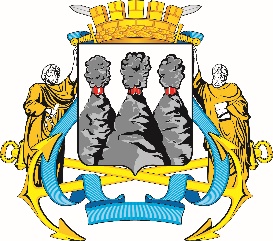 ГОРОДСКАЯ ДУМАПЕТРОПАВЛОВСК-КАМЧАТСКОГО ГОРОДСКОГО ОКРУГАот 27.10.2021 № 1046-р42-я сессияг.Петропавловск-КамчатскийО принятии решения о внесении изменения в Решение Городской Думы Петропавловск-Камчатского городского округа от 25.11.2020                  № 323-нд «Об инициативных проектах в Петропавловск-Камчатском городском округе»О принятии решения о внесении изменения в Решение Городской Думы Петропавловск-Камчатского городского округа от 25.11.2020                  № 323-нд «Об инициативных проектах в Петропавловск-Камчатском городском округе»О принятии решения о внесении изменения в Решение Городской Думы Петропавловск-Камчатского городского округа от 25.11.2020                  № 323-нд «Об инициативных проектах в Петропавловск-Камчатском городском округе»Председатель Городской Думы Петропавловск-Камчатского городского округаГ.В. Монахова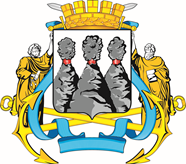 ГОРОДСКАЯ ДУМАПЕТРОПАВЛОВСК-КАМЧАТСКОГО ГОРОДСКОГО ОКРУГАГлава Петропавловск-Камчатского городского округаК.В. Брызгин